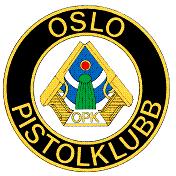 Oslo Pistolklubb
Postboks 5213, Majorstua
0303 Oslo
Telefon: 00000000
Epost: post@oslopk.com
Hjemmeside: http://www.oslopk.com …. …. FORELØPIG …. …. …. FORELØPIG …. …. …. FORELØPIG …. ….…. …. FORELØPIG …. …. …. FORELØPIG …. …. …. FORELØPIG …. ….…. …. FORELØPIG …. …. …. FORELØPIG …. …. …. FORELØPIG …. ….…. …. FORELØPIG …. …. …. FORELØPIG …. …. …. FORELØPIG …. ….…. …. FORELØPIG …. …. …. FORELØPIG …. …. …. FORELØPIG …. ….…. …. FORELØPIG …. …. …. FORELØPIG …. …. …. FORELØPIG …. ….…. …. FORELØPIG …. …. …. FORELØPIG …. …. …. FORELØPIG …. ….…. …. FORELØPIG …. …. …. FORELØPIG …. …. …. FORELØPIG …. ….…. …. FORELØPIG …. …. …. FORELØPIG …. …. …. FORELØPIG …. ….…. …. FORELØPIG …. …. …. FORELØPIG …. …. …. FORELØPIG …. ….…. …. FORELØPIG …. …. …. FORELØPIG …. …. …. FORELØPIG …. ….…. …. FORELØPIG …. …. …. FORELØPIG …. …. …. FORELØPIG …. ….…. …. FORELØPIG …. …. …. FORELØPIG …. …. …. FORELØPIG …. ….…. …. FORELØPIG …. …. …. FORELØPIG …. …. …. FORELØPIG …. ….…. …. FORELØPIG …. …. …. FORELØPIG …. …. …. FORELØPIG …. ….…. …. FORELØPIG …. …. …. FORELØPIG …. …. …. FORELØPIG …. ….…. …. FORELØPIG …. …. …. FORELØPIG …. …. …. FORELØPIG …. ….…. …. FORELØPIG …. …. …. FORELØPIG …. …. …. FORELØPIG …. ….…. …. FORELØPIG …. …. …. FORELØPIG …. …. …. FORELØPIG …. ….…. …. FORELØPIG …. …. …. FORELØPIG …. …. …. FORELØPIG …. ….Klasse AKlasse AKlasse AKlasse AKlasse A12345678910InnerXOmskSumOppr.Mrk.1Evert-Andre JonassenMHalden Pistolklubb911101112121211101136109AG2Frank LienMRingerike Pistolklubb91110912121211111032107AG3Dag Evert BorudMBærum Pistolklubb91110111212121161229106AG4Petter AabakkenV50HVK-SK9910111212121181134105BG5Lars Petter MostadMOslo Pistolklubb91110111212121171028105BG6Anders NerheimMZero Pistolklubb91110912129981126100BS7Knut H. GravenMOKTS9987121210118112997BS8Rune StensrudMKongsvinger Sportsskyttere9710910108119102693BS9Ole Petter RøedSandefjord PK9910912121211362493BS10Jørn AaslandMOKTS9881181010116112192CB11Morten RustadMLillestrøm og Omegn Presisjonsskyttere116978121111862589CB12Runar HolmMLillestrøm og Omegn Presisjonsskyttere781091281211661689CB13Tim Stavnsborg-NordbyBærum Pistolklubb910961010128571886CB14Lars Peter WilsonMAsker Skyteklubb9710912121011503385CBKlasse BKlasse BKlasse BKlasse BKlasse B12345678910InnerXOmskSumOppr.Mrk.1Jon Arne MastadMEidskog PK9111011121010991029101BS2Arild WaageV50Oslo Sportsskyttere991091210911101131100BS3Carl-Frederik AndreassenMOslo Pistolklubb911109101012116112699BS4Svein NesjeV50Oslo Pistolklubb991011812101010102199BS5John Agnar SandvikV60Oslo Sportsskyttere91110812610116111794BS6Wemunn AabøMOslo Pistolklubb91010118411116113191CB7Håvard TodalMOKTS98991012129582891CB8Richard AaserudMRingerike Pistolklubb9101076126118122791CB9Dariusz KowalczykMZero Pistolklubb9118111012211882890CB10Ståle HarangMBrummundal pistolklubb910891281011582390CB11Stine KlausenMEnebakk Pistolklubb9116912108112122190CB12Jens TønnesMEidskog PK9111091061092102286CB13Robert ØrsnesMOslo Pistolklubb996111209116112584CB14Roar OlsenMBærum Pistolklubb98911122811592584CB15Tore BrustadMEidskog PK9111071061092101084CB16Gaute HagenMLillestrøm og Omegn Presisjonsskyttere9898810106782383CB17Olav HandelandV70Oslo Sportsskyttere868710101010681783CB18Espen SchancheMSandefjord PK0710111088118101683CB19Ole Martin SivertsenMRøyken og Hurum SKL Avd NSF95910910811292182CB20Bjarne ThemsenV50Oslo Sportsskyttere89681110129061579D21Rolf QvernheimZero Pistolklubb7810512689491678D22Knut Ø BildenMLillestrøm og Omegn Presisjonsskyttere9109912696001370DKlasse CKlasse CKlasse CKlasse CKlasse C12345678910InnerXOmskSumOppr.Mrk.1Ivar ÅrnesV50Oslo Sportsskyttere991011810811992294BS2Kjetil BergflødtMRøyken og Hurum SKL Avd NSF888712101111882291CB3Peran KulbråtenMLillestrøm og Omegn Presisjonsskyttere9101071280910112186CB4Erik BjerkeV50Oslo Sportsskyttere8996109117782084CB5Tor Erik MikalsenMHurum Sportskytterklubb98810810893102183CB6Anders SigstadMLillestrøm og Omegn Presisjonsskyttere86109108611841680D7Thorleif HaugV70NOP/Oslo67108681010651576D8Kjell Jørund JohannesenMOppegård Skytterlag7875127694101675D9Jan Inge KjeldsenMBrummundal pistolklubb7115599782111974D10Jonny K. RandenMNedre Eiker Pistolklubb91087445924962D11Arnfinn JansenMLillestrøm og Omegn Presisjonsskyttere5405665774649DKlasse DKlasse DKlasse DKlasse DKlasse D12345678910InnerXOmskSumOppr.Mrk.1Vidar KleivaneMOslo Pistolklubb7910912101011761791CB2Lars MørkMOslo Pistolklubb91110512910113101990CB3Philip Marmont-RamseyBærum Pistolklubb881011108811581587CB4Per HøgevoldMBærum Pistolklubb9899109797101287CB5Lars Gregorus RøvMOslo Sportsskyttere79981010886102185CB6Nina LeirivaaraKAsker Skyteklubb901111811911662782CB7Stein BjørsethMBærum Pistolklubb94971261086102381D8Geir Tommy AasaneMLardal Revolver og Pistolklubb88711861092112080D9Petter MoeMAsker Skyteklubb9108985911472080D10Håkon GlenneMBærum Pistolklubb98611124694111780D11Trond NicolaisenMLillestrøm og Omegn Presisjonsskyttere74876109710111979D12Bernt S PedersenAsker Skyteklubb889710687791979D13Ole R. PaulsenV70Oslo Pistolklubb610108841010671279D14Kasper KulbråtenMLillestrøm og Omegn Presisjonsskyttere96108106104781578D15Bjørn Ole BakkenMBærum Pistolklubb877991088292377D16Johan StenshorneMAkademisk SL9685106811581676D17Geir Jonatan SharabiMAkademisk SL778988511671576D18Pål GudbrandsenOslo Sportsskyttere7710910846681875D19Bjørn KarlsenMOslo Sportsskyttere881078966491775D20Øystein RambølStor-Oslo Skytterklubb71110586952102573D21Robert HervardMOslo Sportsskyttere7106412410548970D22Maria AndreassenZero Pistolklubb79778787271269D23Gunnar MichelsenMOslo Sportsskyttere99796654672168D24Ensar SabanovicMZero Pistolklubb48845879671266D25Alexander BullMOslo Sportsskyttere7464671011091264D26Christoffer DystlandMBodung Pistolklubb74858106258463D27Espen Jøstne HansenMOslo Sportsskyttere748710684441162D28Thor Kolberg LarsenMKongsvinger Sportsskyttere610658575261360D29Jan Iben WindtMHalden Pistolklubb57777608261555D30Annika Ekås SæterKAkademisk SL5368211210051052D31Per-Øyvind BergAsker Skyteklubb7794440907651D32Truls AasMOKTS2885844444451D33Ole Martin JørveMRingerike Pistolklubb7084467662950D34Geir Kåre FloMRingerike Pistolklubb0658648034944D35John VigrestadMOslo Sportsskyttere6472450646644D36Birger EriksenV70Oslo Pistolklubb6565442407443D37Kristian BuggeMOKTS75491020203342D38Kjetil GjerdeMOslo Sportsskyttere2239625444341D39Ole Tobias AntonsenMOslo Pistolklubb4285840304838D40Jon Ivar SjåbergLillestrøm og Omegn Presisjonsskyttere24305801122537D41Stine Hagtvedt ViddalKZero Pistolklubb0243522408330D42Elin-Irene NordhagenKKongsvinger Sportsskyttere0453602502627D43Fredrik S. FadumMOslo Pistolklubb3232300205220DKlasse KKlasse KKlasse KKlasse KKlasse K12345678910InnerXOmsk./FinaleSumGullAnnika Ekås SæterKAkademisk SL536821121005100,052Klasse MKlasse MKlasse MKlasse MKlasse M12345678910InnerXOmsk./FinaleSumGullLars Petter MostadMOslo Pistolklubb911101112121211710280,0105SølvCarl-Frederik AndreassenMOslo Pistolklubb91110910101211611260,099BronseKnut H. GravenMOKTS998712121011811290,0974Jørn AaslandMOKTS988118101011611210,0925Wemunn AabøMOslo Pistolklubb9101011841111611310,0916Håvard TodalMOKTS9899101212958280,0917Vidar KleivaneMOslo Pistolklubb791091210101176170,0918Lars MørkMOslo Pistolklubb9111051291011310190,0909Lars Gregorus RøvMOslo Sportsskyttere7998101088610210,08510Robert ØrsnesMOslo Pistolklubb99611120911611250,08411Johan StenshorneMAkademisk SL968510681158160,07612Geir Jonatan SharabiMAkademisk SL77898851167150,07613Pål GudbrandsenOslo Sportsskyttere771091084668180,07514Bjørn KarlsenMOslo Sportsskyttere88107896649170,07515Øystein RambølStor-Oslo Skytterklubb7111058695210250,07316Robert HervardMOslo Sportsskyttere710641241054890,07017Gunnar MichelsenMOslo Sportsskyttere9979665467210,06818Alexander BullMOslo Sportsskyttere746467101109120,06419Espen Jøstne HansenMOslo Sportsskyttere74871068444110,06220Truls AasMOKTS288584444440,05121John VigrestadMOslo Sportsskyttere647245064660,04422Kristian BuggeMOKTS7549102020330,04223Kjetil GjerdeMOslo Sportsskyttere223962544430,04124Ole Tobias AntonsenMOslo Pistolklubb428584030480,03825Fredrik S. FadumMOslo Pistolklubb323230020520,020Klasse V50Klasse V50Klasse V50Klasse V50Klasse V5012345678910InnerXOmsk./FinaleSumGullPetter AabakkenV50HVK-SK99101112121211811340,0105SølvArild WaageV50Oslo Sportsskyttere9910912109111011310,01003Svein NesjeV50Oslo Pistolklubb99101181210101010210,0994Ivar ÅrnesV50Oslo Sportsskyttere99101181081199220,0945Erik BjerkeV50Oslo Sportsskyttere899610911778200,0846Bjarne ThemsenV50Oslo Sportsskyttere8968111012906150,079Klasse V60Klasse V60Klasse V60Klasse V60Klasse V6012345678910InnerXOmsk./FinaleSumGullJohn Agnar SandvikV60Oslo Sportsskyttere9111081261011611170,094Klasse V70Klasse V70Klasse V70Klasse V70Klasse V7012345678910InnerXOmsk./FinaleSumGullOlav HandelandV70Oslo Sportsskyttere86871010101068170,083SølvOle R. PaulsenV70Oslo Pistolklubb61010884101067120,0793Thorleif HaugV70NOP/Oslo6710868101065150,0764Birger EriksenV70Oslo Pistolklubb656544240740,043Klasse MKlasse MKlasse M12345678910InnerXSumGullOslo Pistolklubb 1Svein Nesje (99), Lars Petter Mostad (105), Carl-Frederik Andreassen (99)27313031303434322331753032OKTS 1Håvard Todal (91), Jørn Aasland (92), Knut H. Graven (97)27252527303432311930782803Oslo Pistolklubb 2Ole Tobias Antonsen (38), Robert Ørsnes (84), Ole R. Paulsen (79)192124242881924122245201Klasse AKlasse AKlasse AKlasse AKlasse A12345678910InnerXOmskSumOppr.Mrk.1Dariusz KowalczykMZero Pistolklubb91110111212811101237106AG2Petter BergMAron Skytterklubb Drammen911101112101211101037106AG3Runar IngebretsenMLosby Viltmål- og Pistolklubb91110111210121110938105AG4Tom Cato KarlsenRøyken og Hurum SKL Avd NSF81110111212121161223105AG5Petter AabakkenV50HVK-SK979912121211101138102BG6Nils SperleMNedre Eiker Pistolklubb9910111010121161230100BS7Rune StensrudMKongsvinger Sportsskyttere91110111210121231030100BS8Arne GranerudMElverum Pistolklubb791011121012116112599BS9Dag KristiansenMAron Skytterklubb Drammen981011810101110121999BS10Evert-Andre JonassenMHalden Pistolklubb911108121212112113198BS11Morten StøenV50Bærum Pistolklubb91191181010119102898BS12Jon Arne MastadMEidskog PK9910712101211882896BS13Jørn AaslandMOKTS94811121010119122196BS14Espen SchancheMSandefjord PK9910111212109482394BS15Arild WaageV50Oslo Sportsskyttere97101112129112112194BS16Carl-Frederik AndreassenMOslo Pistolklubb9991110121011671994BS17Ole Petter RøedSandefjord PK05811101012910122087CB18Jarle DelbekkMLillehammer Pistolklubb9669128811281679DKlasse BKlasse BKlasse BKlasse BKlasse B12345678910InnerXOmskSumOppr.Mrk.1Anders SigstadMLillestrøm og Omegn Presisjonsskyttere71181112101011101023100BS2Bjarne ThemsenV50Oslo Sportsskyttere9109912101011892697BS3Morten RustadMLillestrøm og Omegn Presisjonsskyttere9109712121011892397BS4Tore BrustadMEidskog PK791011101012710101996BS5Olav HandelandV70Oslo Sportsskyttere9910111010898112195BS6Gaute HagenMLillestrøm og Omegn Presisjonsskyttere9710101010911792892BS7Ivar ÅrnesV50Oslo Sportsskyttere8981181299981991BS8Bjørn KarlsenMOslo Sportsskyttere91199128107692390CB9Knut H. GravenMOKTS7910111010895102689CB10Rune Berg ÅlienMNesbyen PK9610812121011382289CB11Richard AaserudMRingerike Pistolklubb99109128811482988CB12Jens TønnesMEidskog PK989111081011482588CB13Tom StrømV50Zero Pistolklubb9108512109114101988CB14Bjørn Johan MariboeMModum PK861098106910102586CB15Tore KjernliMOslo Pistolklubb971091084108112186CB16Svein NesjeV50Oslo Pistolklubb591051281211681886CB17Håvard TodalMOKTS911106104911692285CB18Per Erik BjurstrømMNedre Eiker Pistolklubb98971010910662284CB19Ole R. PaulsenV70Oslo Pistolklubb798118789791983CB20Knut Ø BildenMLillestrøm og Omegn Presisjonsskyttere91081110699282882CB21Paul H. EndresenMBærum Pistolklubb810751010811672382CB22Ole Martin SivertsenMRøyken og Hurum SKL Avd NSF779968811441473D23Anita BjurstrømKNedre Eiker Pistolklubb649689875101372D24Kristine ThemsenKOslo Sportsskyttere48668858471664DKlasse CKlasse CKlasse CKlasse CKlasse C12345678910InnerXOmskSumOppr.Mrk.1Lars Petter MostadMOslo Pistolklubb991091281011101225100BS2Kenneth ArnesenMBærum Pistolklubb97101112108114122794BS3Bjørn R MartinussenMOKTS91110712101211482094BS4Reidar HaugenV60OKTS791091081211893093BS5Peran KulbråtenMLillestrøm og Omegn Presisjonsskyttere910711109991092593BS6Eivind BjørgoMLillehammer Pistolklubb91081110101096101993BS7Frank LienMRingerike Pistolklubb71168101210117102492BS8Wemunn AabøMOslo Pistolklubb61193121210108112092BS9Kjell NordbyeMOslo Sportsskyttere7610111010811481985CB10Lauritz TorjulMOKTS97109124511661679D11Kjell Jørund JohannesenMOppegård Skytterlag86961110467101777D12Erik BjerkeMZero Pistolklubb29976758371263D13Trond RustadV50HVK-SK72067589271153DKlasse DKlasse DKlasse DKlasse DKlasse D12345678910InnerXOmskSumOppr.Mrk.1Anders NerheimMZero Pistolklubb999111212811101127102BG2Haakon SperleMNedre Eiker Pistolklubb91010912128114122597BS3Roar OlsenMBærum Pistolklubb88711128811891790CB4Kasper KulbråtenMLillestrøm og Omegn Presisjonsskyttere9111051210129381989CB5Alexander BullMOslo Sportsskyttere79109101049592382CB6Kristian BuggeMOKTS411641281011491779D7Runar HolmMLillestrøm og Omegn Presisjonsskyttere8887101089291379D8Erik BjerkeV50Oslo Sportsskyttere6897109610492078D9Lars MørkMOslo Pistolklubb8641112948771576D10Jan Iben WindtMHalden Pistolklubb9649810811381476D11Tor LundquistEidsvoll Sportsskyttere977568695101472D12Christoffer DystlandMBodung Pistolklubb27710106611661371D13Jan Inge KjeldsenMBrummundal pistolklubb795696666101970D14Øystein RambølStor-Oslo Skytterklubb71094671011421770D15Venke KrangnesKOslo Sportsskyttere767766711581270D16Per-Øyvind BergAsker Skyteklubb57851046111041170D17Espen Jøstne HansenMOslo Sportsskyttere610431010493101669D18Arnfinn JansenMLillestrøm og Omegn Presisjonsskyttere869862106681669D19Bjørn LauritzenMBodung Pistolklubb981078684271269D20Trond NicolaisenMLillestrøm og Omegn Presisjonsskyttere959610766441166D21Per HøgevoldMBærum Pistolklubb65596987281465D22Truls AasMOKTS66856579401656D23Geir Kåre FloMRingerike Pistolklubb99642874341356D24Kjell SutherMHalden Pistolklubb32628994381054D25Birger EriksenV70Oslo Pistolklubb4356674448551D26Gjermund NygårdseterV50Kongsvinger Sportsskyttere457680010271649D27Stine Hagtvedt ViddalKZero Pistolklubb4466255404540D28Stian SkoglundMHaslemoen Pistolklubb4222445200425DKlasse KKlasse KKlasse KKlasse KKlasse K12345678910InnerXOmsk./FinaleSumGullVenke KrangnesKOslo Sportsskyttere76776671158120,0702Kristine ThemsenKOslo Sportsskyttere4866885847160,064Klasse MKlasse MKlasse MKlasse MKlasse M12345678910InnerXOmsk./FinaleSumGullLars Petter MostadMOslo Pistolklubb9910912810111012250,0100SølvJørn AaslandMOKTS9481112101011912210,096BronseBjørn R MartinussenMOKTS9111071210121148200,0944Carl-Frederik AndreassenMOslo Pistolklubb999111012101167190,0945Wemunn AabøMOslo Pistolklubb6119312121010811200,0926Bjørn KarlsenMOslo Sportsskyttere9119912810769230,0907Knut H. GravenMOKTS791011101089510260,0898Tore KjernliMOslo Pistolklubb97109108410811210,0869Håvard TodalMOKTS91110610491169220,08510Kjell NordbyeMOslo Sportsskyttere761011101081148190,08511Alexander BullMOslo Sportsskyttere7910910104959230,08212Kristian BuggeMOKTS41164128101149170,07913Lauritz TorjulMOKTS9710912451166160,07914Lars MørkMOslo Pistolklubb864111294877150,07615Øystein RambølStor-Oslo Skytterklubb7109467101142170,07016Espen Jøstne HansenMOslo Sportsskyttere61043101049310160,06917Truls AasMOKTS6685657940160,056Klasse V50Klasse V50Klasse V50Klasse V50Klasse V5012345678910InnerXOmsk./FinaleSumGullPetter AabakkenV50HVK-SK9799121212111011380,0102SølvBjarne ThemsenV50Oslo Sportsskyttere910991210101189260,097BronseArild WaageV50Oslo Sportsskyttere9710111212911211210,0944Ivar ÅrnesV50Oslo Sportsskyttere898118129998190,0915Svein NesjeV50Oslo Pistolklubb59105128121168180,0866Erik BjerkeV50Oslo Sportsskyttere689710961049200,0787Trond RustadV50HVK-SK7206758927110,053Klasse V60Klasse V60Klasse V60Klasse V60Klasse V6012345678910InnerXOmsk./FinaleSumGullReidar HaugenV60OKTS79109108121189300,093Klasse V70Klasse V70Klasse V70Klasse V70Klasse V7012345678910InnerXOmsk./FinaleSumGullOlav HandelandV70Oslo Sportsskyttere991011101089811210,0952Ole R. PaulsenV70Oslo Pistolklubb79811878979190,0833Birger EriksenV70Oslo Pistolklubb435667444850,051Klasse MKlasse MKlasse M12345678910InnerXSumGullOslo Pistolklubb 1Svein Nesje (86), Lars Petter Mostad (100), Carl-Frederik Andreassen (94)23272925342832332227622802OKTS 1Håvard Todal (85), Jørn Aasland (96), Knut H. Graven (89)25242828322427312031692703OKTS 2Truls Aas (56), Bjørn R Martinussen (94), Lauritz Torjul (79)2424282130192431141452229Klasse V50Klasse V50Klasse V5012345678910InnerXSumGullOslo Pistolklubb 1Ole R. Paulsen (83), Birger Eriksen (51), Tore Kjernli (86)2019232624221623192845220Klasse AKlasse AKlasse AKlasse AKlasse A12345678910InnerXOmskSumOppr.Mrk.1Frank LienMRingerike Pistolklubb810910101010107103594--2Lars Peter WilsonMAsker Skyteklubb81098101010107103192--3Bjørn Johan MariboeMModum PK81098101010107102892--4Robert ØrsnesMOslo Pistolklubb8109810108109102392--5Arne GranerudMElverum Pistolklubb8109101081010782490--6Knut H. GravenMOKTS789101081010882288--7Petter BergMAron Skytterklubb Drammen81098108810981988--8Jon Arne MastadMEidskog PK81091081010102102287--9Anita BjurstrømKNedre Eiker Pistolklubb81068101010104101986--10Bjørn R MartinussenMOKTS68710108810782082--11Kjell Jørund JohannesenMOppegård Skytterlag810841010610881682--12Geir Tommy AasaneMLardal Revolver og Pistolklubb889101081010081481--13Eivind BjørgoMLillehammer Pistolklubb8898866107102180--14Ståle HarangMBrummundal pistolklubb8478881010481675--15Håvard TodalMOKTS8676810410861573--16Hans Kristian BendixbyV60Bærum Pistolklubb6109686106741972--17Bjørn-Vidar LauritzenBodung Pistolklubb649886810661071--18Kjell SutherMHalden Pistolklubb887466710582069--19Øyvind MathisenV70Bærum Pistolklubb285698107581868--20Rune Berg ÅlienMNesbyen PK4621010102104101368--21Richard AaserudMRingerike Pistolklubb849686610461267--22Thor Kolberg LarsenMKongsvinger Sportsskyttere84610106810041666--23Jarle DelbekkMLillehammer Pistolklubb64510861010221263--24Johan StenshorneMAkademisk SL429868104481163--25Pertti PortimoMBrummundal pistolklubb889410266361162--26Jan Iben WindtMHalden Pistolklubb47761027238856--27Geir Kåre FloMRingerike Pistolklubb53828410822852--28Even Lavik SanderMAsker Skyteklubb24248634451042--29Elin-Irene NordhagenKKongsvinger Sportsskyttere4654645224942--30Stian SkoglundMHaslemoen Pistolklubb0033323002116--Klasse ÅKlasse ÅKlasse ÅKlasse ÅKlasse Å12345678910InnerXOmsk./FinaleSumGullRobert ØrsnesMOslo Pistolklubb810981010810910230,092SølvKnut H. GravenMOKTS78910108101088220,0883Bjørn R MartinussenMOKTS6871010881078200,0824Håvard TodalMOKTS867681041086150,0735Johan StenshorneMAkademisk SL42986810448110,063Klasse MKlasse MKlasse M12345678910InnerXSumGullOKTS 1Håvard Todal (73), Bjørn R Martinussen (82), Knut H. Graven (88)2122232628262230232257243Klasse AKlasse AKlasse AKlasse AKlasse A12345678910InnerXOmskSumOppr.Mrk.1Petter AabakkenV50HVK-SK8891010810107102590--2Øyvind SundetMTønsberg og Omegn Pistolklubb81081081010105102989--3Arne GranerudMElverum Pistolklubb8691010106109102388--4Evert-Andre JonassenMHalden Pistolklubb6109101081010782188--5Petter BergMAron Skytterklubb Drammen81098101010102103287--6Richard AaserudMRingerike Pistolklubb81098864109101182--7Ivar ÅrnesV50Oslo Sportsskyttere877101010610581581--8Pertti PortimoMBrummundal pistolklubb86881081010581381--9Bjørn Johan MariboeMModum PK8698108810461577--10Per Erik BjurstrømMNedre Eiker Pistolklubb8996681082101376--11Rune Berg ÅlienMNesbyen PK88686810100101674--12Håvard TodalMOKTS789686108081670--13Nina LeirivaaraKAsker Skyteklubb610010476106101669--14Kjell Jørund JohannesenMOppegård Skytterlag83896845681265--15Dag KristiansenMAron Skytterklubb Drammen76986686601462--16Johan StenshorneMAkademisk SL889282642101059--17Haakon SperleMNedre Eiker Pistolklubb76768880081058--18Øyvind MathisenV70Bærum Pistolklubb5667776436857--19Trond RustadV50HVK-SK74608628081349--20Geir Kåre FloMRingerike Pistolklubb4462824428744--21Tor LundquistEidsvoll Sportsskyttere3253265226236--22Liss-Heidi OlsenBodung Pistolklubb6442244220430--23Jarle DelbekkMLillehammer Pistolklubb0006322225322--Klasse ÅKlasse ÅKlasse ÅKlasse ÅKlasse Å12345678910InnerXOmsk./FinaleSumGullPetter AabakkenV50HVK-SK889101081010710250,090SølvIvar ÅrnesV50Oslo Sportsskyttere87710101061058150,0813Håvard TodalMOKTS78968610808160,0704Johan StenshorneMAkademisk SL88928264210100,0595Trond RustadV50HVK-SK7460862808130,049Klasse AKlasse AKlasse AKlasse AKlasse A12345678910InnerXOmskSumOppr.Mrk.1Kenneth ArnesenMBærum Pistolklubb91110912121211101239108AG2Kristian BaumannV60Oslo Pistolklubb911101112101211101223108AG3Dariusz KowalczykMZero Pistolklubb911101112101210101237107AG4Stine KlausenMEnebakk Pistolklubb911101112121010101130106AG5Petter BergMAron Skytterklubb Drammen8910912121211101235105AG6Evert-Andre JonassenMHalden Pistolklubb811109121212981137102BS7Frank LienMRingerike Pistolklubb9111011912121141238101BS8Bjørn Johan MariboeMModum PK911109101212114112699BS9Dag KristiansenMAron Skytterklubb Drammen911101112889781993BS10Paul H. EndresenMBærum Pistolklubb971091261078101688CB11Rune Berg ÅlienMNesbyen PK7101278810110101783CBKlasse BKlasse BKlasse BKlasse BKlasse B12345678910InnerXOmskSumOppr.Mrk.1Per Christian LieV50Oslo Sportsskyttere9109111212119101233105AG2Peder SperstadV50Bærum Pistolklubb91110111010129101135103BG3Peran KulbråtenMLillestrøm og Omegn Presisjonsskyttere9111011129121161124102BS4Jens TønnesMEidskog PK9910101210101181230101BS5Eivind BjørgoMLillehammer Pistolklubb9111011121012115926100BS6John Agnar SandvikV60Oslo Sportsskyttere991011101012710102398BS7Lauritz TorjulMOKTS711101112121211462596BS8Kasper KulbråtenMLillestrøm og Omegn Presisjonsskyttere97101112101011881896BS9Tom Cato KarlsenRøyken og Hurum SKL Avd NSF91110101281011682495BS10Øyvind MathisenV70Bærum Pistolklubb9971112810111081995BS11Frank RudiMZero Pistolklubb991091281211583093BS12Ingar FossumFredrikstad Sportsskyttere991011128118692493BS13Tore BrustadMEidskog PK711106101210115102192BS14Nils SperleMNedre Eiker Pistolklubb981091012109281887CB15Arnfinn JansenMLillestrøm og Omegn Presisjonsskyttere9499127129542780D16Christopher LieMOslo Sportsskyttere8851088864101375DKlasse CKlasse CKlasse CKlasse CKlasse C12345678910InnerXOmskSumOppr.Mrk.1Runar IngebretsenMLosby Viltmål- og Pistolklubb9111011121288672394BS2Jan Inge KjeldsenMBrummundal pistolklubb9111194876881981CB3Venke KrangnesKOslo Sportsskyttere79977101074101880D4Kjell NordbyeMOslo Sportsskyttere7983126117821273D5Thor Kolberg LarsenMKongsvinger Sportsskyttere997746611481671D6Trond NicolaisenMLillestrøm og Omegn Presisjonsskyttere6111056484941067DKlasse DKlasse DKlasse DKlasse DKlasse D12345678910InnerXOmskSumOppr.Mrk.1Jan Iben WindtMHalden Pistolklubb9109121081171120107AG2Eivind J. UlvinMOslo Sportsskyttere971011121281191121100BS3Geir Jonatan SharabiMAkademisk SL911105121112117113099BS4Bjørn-Vidar LauritzenBodung Pistolklubb9101091210129792097BS5Per-Øyvind BergAsker Skyteklubb996111281289112295BS6Robert HervardMOslo Sportsskyttere811109128109882493BS7Lars Gregorus RøvMOslo Sportsskyttere811891011129692093BS8Ole Tobias AntonsenMOslo Pistolklubb9910111210109841992BS9Haakon SperleMNedre Eiker Pistolklubb981091012109961492BS10Philip Marmont-RamseyBærum Pistolklubb9510910101297101991CB11Geir Tommy AasaneMLardal Revolver og Pistolklubb8981012812112102490CB12Eivind KlausenMOslo Pistolklubb678118812101081688CB13Bernt S PedersenAsker Skyteklubb9889789101062084CB14Anton N. AntonsenOslo Sportsskyttere9987881291041584CB15Even Lavik SanderMAsker Skyteklubb95791010710981484CB16Ole Martin JørveMRingerike Pistolklubb691091190101082482CB17Kristian BuggeMOKTS78101112867582082CB18Fredrik BerdalV60Bærum Pistolklubb910898886671779D19Petter MoeMAsker Skyteklubb911071261211272277D20Christoffer DystlandMBodung Pistolklubb81010586109651577D21Gjermund NygårdseterV50Kongsvinger Sportsskyttere97978798572176D22Kjell SutherMHalden Pistolklubb61011104584891475D23Arild HansenV70Oslo Pistolklubb67101110866371574D24Annika Ekås SæterKAkademisk SL865786410791070D25Lars MørkMOslo Pistolklubb86971210103401169D26Bjørn LauritzenMBodung Pistolklubb98856777462467D27Truls AasMOKTS71110710084451066D28Geir Kåre FloMRingerike Pistolklubb75759865581765D29Merethe StøtterudKZero Pistolklubb911678447901465D30Øivind FriisV60Oslo Sportsskyttere63766975271358D31John VigrestadMOslo Sportsskyttere5497884624457D32Alexander BullMOslo Sportsskyttere423486851041254D33Liss-Heidi OlsenBodung Pistolklubb879010482241254D34Jonny K. RandenMNedre Eiker Pistolklubb6924600232834DKlasse U16Klasse U16Klasse U16Klasse U16Klasse U1612345678910InnerXOmskSumOppr.Mrk.1John Frede ThemsenU14Oslo Sportsskyttere957119810117102287CBKlasse AKlasse AKlasse AKlasse AKlasse A12345678910InnerXOmskSumOppr.Mrk.1Frank LienMRingerike Pistolklubb91110111012121191038105AG2Lars Peter WilsonMAsker Skyteklubb911108101212991031100BS3Bjørn Johan MariboeMModum PK9710912111211662893BS4Lauritz TorjulMOKTS91110111081058101992BS5Rune Berg ÅlienMNesbyen PK910101181012100112291BS6Petter BergMAron Skytterklubb Drammen951071281094101684CBKlasse BKlasse BKlasse BKlasse BKlasse B12345678910InnerXOmskSumOppr.Mrk.1Stine KlausenMEnebakk Pistolklubb911101112121011101135107AG2Nils SperleMNedre Eiker Pistolklubb911109101212118818100BS3Dag KristiansenMAron Skytterklubb Drammen981091211119673092BS4Richard AaserudMRingerike Pistolklubb9111011106109882392BS5Ingar FossumFredrikstad Sportsskyttere9101031281110892890CBKlasse DKlasse DKlasse DKlasse DKlasse D12345678910InnerXOmskSumOppr.Mrk.1Nina LeirivaaraKAsker Skyteklubb9101091281111692795BS2Kjetil BergflødtMRøyken og Hurum SKL Avd NSF841011107118762682CB3Geir Jonatan SharabiMAkademisk SL71199601129101674D4Bernt S PedersenAsker Skyteklubb68955778952369D5Annika Ekås SæterKAkademisk SL5577102104581963D6Geir Tommy AasaneMLardal Revolver og Pistolklubb76956688441863D7Øystein RambølStor-Oslo Skytterklubb986310807451160D8Even Lavik SanderMAsker Skyteklubb7775094546854D9Thor Kolberg LarsenMKongsvinger Sportsskyttere0632869558752D10John VigrestadMOslo Sportsskyttere0282272240329D